John Hardin SBDM Council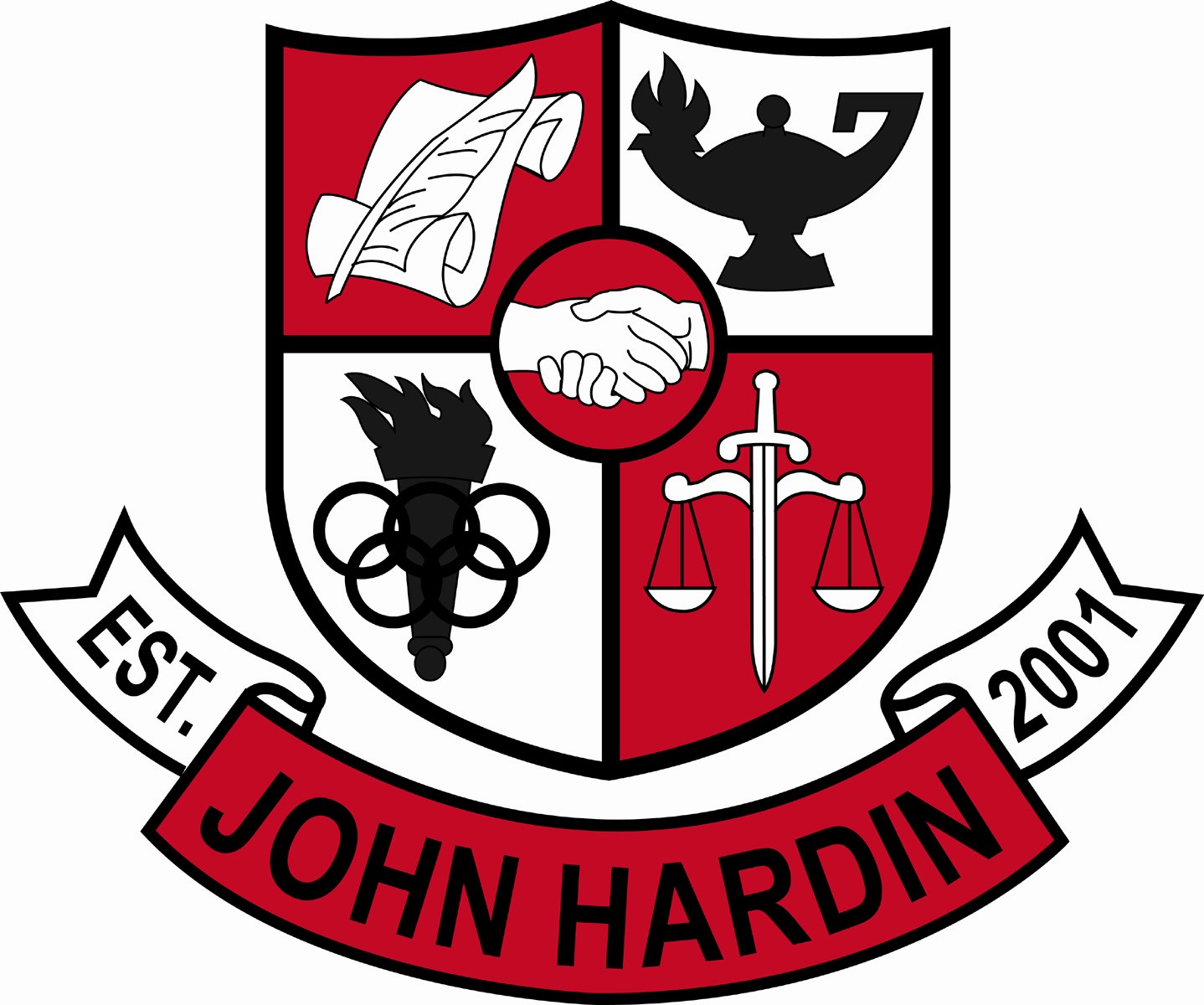 Meeting MinutesApril 14, 20164:00 p.m.Call to Order at 4:02 pmMembers present:  Mark Wells, Alex Shearer, Aurora Selbe, Stacey Moore, Kelly Smith, and Jan O’DanielVisitors:  Brahim BenmoussaApproval of Agenda							ORDER #15-16/0061The council approved the agenda as written.Motion:  Moore  Second:  O’DanielSelbe – Yes O’Daniel – YesShearer– YesWells – YesMoore – YesSmith - YesApproval of Minutes							ORDER #15-16/0062The council approved the minutes as written.Motion: Selbe  Second: MooreO’Daniel – Yes Selbe– YesWells – YesMoore – YesShearer – YesSmith - YesGood News ReportChorus – Chanelle Dau Pino, Hunter Boucher, Jessica Brandt, Noah Roby, and Sierra Coachman received distinguished ratings and will go to the State Solo and Ensemble Assessment in May. FCCLA – Kait Humphrey, Madison Smith and Reyna Smith’s project, Cookies for Cops, placed 1st in Chapter Service Project Junior Division. These students qualified for Nationals in San Diego. Band – The concert band and symphonic band recently attended the Kentucky Music Educators Association Large Ensemble Assessment. The band s received a distinguished rating in prepared music and a distinguished rating in sight reading.  HOSA – Kevin Young placed 2nd in state for Medical Math and Carson McCann placed 2nd in state for Medical Spelling. The students have the opportunity to compete at Nationals this summer. Bark Strong Event was a success amongst both teachers and students. The program is catching on with our feeder schools. The school website was used as a model for all of Hardin County Schools. The website is maintained by Ms. O’Daniel. Public Comment  No comments from visitors. Principal’s UpdateACT Preliminary Scores – Preliminary scores did not include 504 and special education students. These scores will be included one they are received. Needs list – Revised to include the resurfacing of the tennis court and additional cameras inside the school. Scheduling Update – Courses and class numbers for the teachers were shown. School Compact  2016-17						ORDER#15-16/0063The council reviewed and approved the school compact plan for next year. Motion: Shearer  Second :O’DanielSelbe – YesMoore – YesShearer – YesO’Daniel – YesSmith – YesWells – YesParent Involvement Policy 2016-17					ORDER#15-16/0064The council reviewed and approved the parent involvement policy for next school year.Motion: Shearer  Second: SelbeO’Daniel – YesSelbe – YesMoore – YesSmith – YesWells – YesShearer - YesFinancial Report							ORDER#15-16/0065The Financial Report for March was reviewed and acceptedMotion: Shearer   Second: MooreShearer – YesWells – YesMoore – YesSelbe – YesO’Daniel – YesSmith - YesPersonnelHired; Scott Funderbunk, CustodianVacancies: Golf Coach; Tennis Coach 10 % Stipend, Asst to Head Girls Soccer CoachNew Business Students representing the school on trips receive a zero from some teachers. The zeros are a reminder for the student to turn in the missing assignments and are updated when the assignments are graded. Belly dancers at Prom. The Arabian dancers will wear appropriate attire and will only be outside the front entrance. Agenda Items for Next MeetingMaster ScheduleRoom UsageAdjournThe meeting was adjourned at 5:15 p.m. The motion was made by Ms. Selbe and seconded by Ms. Smith 